    Ente Nazionale per l’Aviazione CivileDirezione Aeroportuale Ancona-Pescara AEROPORTO D'ABRUZZO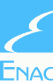 Permesso Auto temporaneo  per Accesso AeroportualeIl permesso deve essere esposto sul parabrezza del veicolo e consegnato, per eventuali verifiche, al personale degli organi di Polizia ed ENAC quando trovasi all’interno del sedime aeroportuale.Il titolare del presente Permesso è obbligato a rispettare quanto disposto con  Ordinanza n. 06/2016  emessa a cura di questa Direzione Aeroportuale. 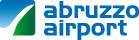 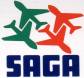 